Муниципальное бюджетное учреждение дополнительного образования«Районный центр творчества детей и молодежи «Спектр» 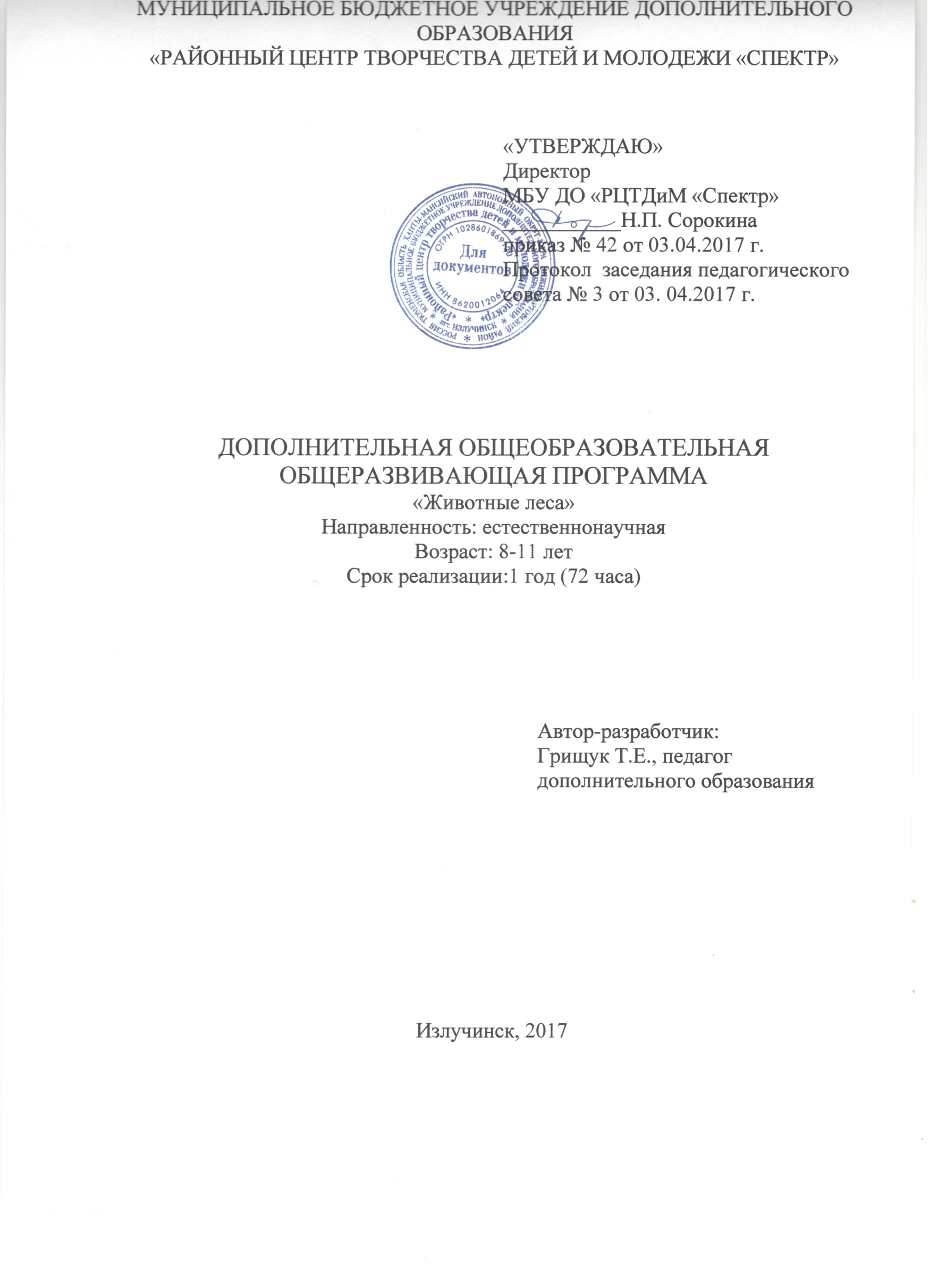 ДОПОЛНИТЕЛЬНАЯ ОБЩЕРАЗВИВАЮЩАЯ ПРОГРАММА«РАЗ - СЛОВЕЧКО, ДВА - СЛОВЕЧКО!»Направленность: социально-педагогическаяВозраст: 5-6 лет Срок реализации:1 год, 72 часа.Излучинск, 2017Раздел №1. ОСНОВНЫЕ ХАРАКТЕРИСТИКИ ПРОГРАММЫ1.1. Пояснительная запискаНаправленность данной программы - социально-педагогическая. Возраст обучающихся - дошкольники седьмого года жизни. Актуальность программы именно в дошкольном возрасте происходит становление, формирование и развитие речи. Поэтому, одной из основных задач дошкольного учреждения является развитие устной и усвоение  письменной речи.Одним из важнейших средств развития речи дошкольника является художественное слово, с помощью которого развивается связная речь и коммуникативные навыки, пополняется словарный запас, формируется лексико-грамматический строй речи. Развиваются творческие способности и умение передавать образы литературных героев, интонационная выразительность речи. С помощью художественной литературы у ребенка развиваются не только речевые и творческие способности, но и воспитываются нравственные ценности. У каждого народа существуют свои сказки, рассказы, стихи и все они передают от поколения к поколению основные нравственные ценности: добро, дружбу, взаимопомощь, трудолюбие, которые не только формируют любовь к традициям своего народа, но и способствуют всестороннему развитию личности ребенка. Отличительные особенности программы: данная программа разработана на основе программы «Обучение и воспитание детей с общим недоразвитием речи» (Т.Б. Чиркина, Г.В. Филичева)Общее недоразвитие речи (ОНР) рассматривается как системное нарушение речевой деятельности, сложные речевые расстройства, при которых у детей нарушено формирование всех компонентов речевой системы, касающихся и звуковой, и смысловой сторон, при нормальном слухе и сохранном интеллекте (Левина Р. Е., Филичева Т. Б., Чиркина Г. В.).Адресат программы: система занятий по данной программе предназначена для детей 5-6 лет с ОВЗ (с общим недоразвитием речи). Объем программы: 72 часа.Формы обучения и виды занятий: практические занятия. Количество детей в каждой группе по 5-6 человек. Срок освоения программы – 1 год (9 месяцев). Режим занятий: Частота встреч - 2 раза в неделю. Продолжительность одного занятия – 30 минут.Программа составлена на основании следующих нормативно-правовых актов:Федерального закона от 29.12.2012 № 273-ФЗ «Об образовании в Российской Федерации»;Приказа Министерства образования и науки РФ от 29.08.2013 г. № 1008 «Об утверждении Порядка организации и осуществления образовательной деятельности по дополнительным общеобразовательным программам»;СанПиН 2.4.2.3172-14 «Санитарно-эпидемиологические требования к устройству, содержанию и организации режима работы образовательных учреждений дополнительного образования детей» от 04.07.2014г. №41;Письма Минобрнауки России от 11 декабря 2006 г. № 06-1844 «О Примерных требованиях к программам дополнительного образования детей».1.2.Цели и задачи реализации программыЦель программы: развитие речевых способностей и воспитание нравственно-патриотических качеств у дошкольников шестого гожа жизни средствами художественной литературы. Задачи программы: Воспитывать нравственные нормы: добро, дружба, взаимопомощь, взаимоуважение, трудолюбие, милосердие, сострадание, сочувствие и т.д., используя художественные произведения (сказки, рассказы, стихи, песни, потешки, пословицы и поговорки, загадки и др.)Формировать чувство любви к Родине на основе изучения национальных культурных традиций с помощью детской художественной литературы.Развивать способность воспринимать литературные произведения, учить понимать суть произведения, видеть замысел автора.Развивать творческие способности, умение передавать образы литературных героев, интонационную выразительность речи, тембр голоса.Развивать связную речь и коммуникативные навыки, грамматический строй речи,пополнять словарный запас, закреплять правильное звукопроизношение.Расширять кругозор, развивать познавательные процессы, воспитывать эстетический и художественный вкус, развивать музыкальную культуру (интерес к классической инародной музыке).1.3. Содержание программы.Программа состоит из трех сезонных блоков занятий: первый - осень (вводный), второй – зима (основной), третий – весна (заключительный). Каждый цикл занятий данной программы предполагает учет психолого-возрастных и индивидуальных особенностей дошкольников с ОВЗ, уровень понимания и восприятия детей данной категории. В синтезе с чтением художественной литературы русских поэтов и писателей использовались: разные виды театра, дидактические, развивающие и театрализованные игры, демонстрация мультфильмов советских мультипликаторов, репродукции картин известных художников, иллюстрации, народные песни, потешки, пословицы, загадки, музыкальные произведения композиторов, рисование и конструирование детьми героев литературных произведений из бумаги или из природного материала.Содержание учебно-тематического план1.4. Планируемые результаты освоения программы.В результате освоения программы у детей:Формируются нравственные нормы поведения в обществе, среди сверстников, чувство любви к Родине средствами художественной литературы.Развиваются творческие способности, связная речь и коммуникативные навыки, грамматический строй речи, расширяется словарный запас, закрепляется правильное звукопроизношение и интонационная выразительность речи.Расширяется кругозор, развиваются познавательные процессы. Воспитывается эстетический и художественный вкус.Раздел №2. ОРГАНИЗАЦИОННО-ПЕДАГОГИЧЕСКИЕ УСЛОВИЯ2.1. Календарный учебный график2.2. Условия реализации программыМатериально-техническое обеспечение программыПредметно-развивающая среда в групповой комнате и в кабинете учителя-логопеда, наполненная специальными объектами, средствами, развивающими играми и игрушками, дидактическими пособиями и материалами. В помещении группы и в кабинете учителя-логопеда ДОУ организованны разнообразные уголки: уголок для творчества и развития речи, уголок патриотического воспитания, уголок природы с многочисленными растениями и «уголок уединения». В «уголках уединения» находятся альбомы и папки с семейными фотографиями. В уголке патриотического воспитания размещены наглядные пособия, по ознакомлению с культурой России и ХМАО. Также находятся разнообразные атрибуты, отражающие культуру и особенности разных народов. Имеется картотека детской художественной литературы нравственно-патриотического содержания. В уголке по развитию речи размещены разнообразные пособия и развивающие игры по развитию всех категорий речи и детская художественная литература с портретами писателей и поэтов по данной программе. В уголке творчества - находится ширма для демонстрации кукольного театра, а также размещены разные виды театров (пальчиковый, настольный, теневой, кукольный и др). Имеются костюмы, маски, декорации для театрализованных представлений.  Для реализации данной программы используются следующие технические средства обучения:мультимедийное оборудование для просмотра фильмов, презентаций;аудиозаписи, видеотека.компьютер и принтер в логопедическом кабинете для подготовки материалов к совместной деятельности с детьми и с родителями;музыкальный центр в музыкальном зале для проведения праздников, развлечений, прослушивания музыкальных произведений;магнитофонв логопедическом кабинете ив групповой комнате для прослушивания музыкальных произведений.2.3. Формы аттестацииТекущий контроль -  проводится в конце изучения каждой темы - заучивание стихов, составление пересказов, викторины, театральные постановки, творческие задания;Промежуточный контроль - диагностика уровня компетенции дошкольников (вводная - сентябрь, итоговая - май);Итоговая -проводится по завершению обучения дошкольников по данной образовательной программе - творческая работа, наградные документы за участие в конкурсах различного уровня (портфолио).2.4. Оценочные материалы Определить уровень достижения дошкольниками планируемых результатов отражается в диагностических методиках по обследованию речи дошкольников: Акименко В.М., Трубникова Т.А. и др.Учитывая этическую направленность содержания программы, в качестве показателей были отобраны критерии: отношения ребенка и виды деятельности.Первый критерий – отношения ребенка в рамках которых проявляются три базовых моральных чувства, формирование которых составляет нравственную основу личности:Данные моральные чувства являются источниками морального опыта в отношении трех основных объектов:Отношение к своей личности;Отношение к другим людям;Отношение к культуре как системе жизни.Развитые нравственно-патриотических норм являются формой проявления морального опыта жизни ребенка. Это проявляется в том, как ребенок, используя полученные знания, организует и выражает свое отношение:к людям (семье, знакомым, друзьям, незнакомым);к окружающему миру (природе, животным);к себе (видит ли он свои недостатки, хвастается ли достоинствами, спорит ли, когда ему делают замечание, или стыдится своего плохого поступка, просит прощения);значимым социальным ценностям (отношение к Родине, родной земле);духовным ценностям (что ценит, чему радуется).Второй критерий – виды деятельности, которые выбирает ребенок в связи с полученными представлениями (проявляет ли желание помогать родителям, выражает ли впечатления в продуктах творчества и т.д.).Формы контроля – вариативные: анализ продуктов творческой деятельности, наблюдения за поведением детей вповседневной жизни.Патриотическое воспитание осуществляется во всех направлениях работы с детьми: в ознакомлении с окружающим и с художественной литературой, развития речи, музыке, изобразительном искусстве.2.5. Методические материалы программыВ процессе освоения программы решаются главные задачи развития личности дошкольника в соответствии с требованиями ФГОС ДО.Социально-коммуникативное развитие.Рассматривание картин, беседы о предметах и явлениях окружающего мира.Игровые ситуации на усвоение норм и правил поведения со сверстниками.Беседы о семье, о родном городе, о родной стране, о государственных праздникахРечевое развитие.Игры на развитие активного и пассивного словаряРазвитие связной речи и коммуникативных навыков, интонационной выразительности речи.Рассматривание иллюстраций, знакомство с русским народным творчеством.Рассматривание репродукций картин известных русских художников.Слушание литературных произведений в аудиозаписи.Знакомство с иллюстраторами детских книг, чтение классической и современной литературыИгры-драматизации по сказкам и литературным произведениям, театрализованные представления, разные виды театра.Познавательное развитие.Знакомство с творчеством художников.Ознакомление со свойствами и качествами материалов и веществ, игры, опыты, наблюдения (неживая природа)Дидактические игры, рассматривание картин, беседы.Игровые упражнения, беседы о правилах поведения в общественных местах.Художественно-эстетическое развитие. Знакомство с декоративно-прикладным искусством, жанрами живописи.Хороводные игры с пениемСлушание музыки. Знакомство с композиторами. Рисование и конструирование героев литературных произведений из бумаги или из природного материала Физическое развитие. Динамические паузы, пальчиковая гимнастика, физкультминутки, развитие основных движений, подвижные игры.2.6. Рабочая программа:Содержание учебно-тематического планСписок литературы:Для педагога: Арбекова Н.Е. «Развиваем связную речь у детей 6-7 лет». Москва. Просвещение. 2010 г.Бородина А.В. Культура и творчество в детском саду. Программа воспитания и обучения детей дошкольного возраста. Москва. 2007 г.Гербова В.В. Занятия по развитию речи в детском саду. – Москва. Просвещение. 1983 г.Гомзяк О.С.  «Говорим правильно в 6-7 лет».Москва. Изд-во «ГНОМ и Д», 2002Дерягина Л.Б. Моя Родина Россия. Серия «Малышам о родине» СПб: Издательский Дом «Литера», 2007 г.Казакова Н.В. Большая река начинается с родничка, любовь к родине с детского сада // Воспитатель ДОУ 2008 г.Курцева З.И. Ты – словечко, я – словечко. Москва. Издательство: Баласс, 2001 г.Короткова Э.П. Обучение детей дошкольного возраста рассказыванию. Москва. Просвещение, 1982 г.Маханева М.Д. Театрализованные занятия в детском саду. - М. : ТЦ Сфера, 2003г.От рождения до школы: Примерная общеобразовательная программа дошкольного образования/ под ред. Н.Е. Вераксы, Т.С. Комаровой, М.А. Васильевой. – М.: СПб.: Мозаика-синтез, 2014 г.Практический материал из опыта работы МДОУ «Покровский» города Белгород. Раз ступенька, два ступенька. Белгород. 2010 г.Театрализованные игры в развивающей работе с дошкольниками. Учебно-методическое пособие/Под ред. Л.Б. Баряевой, И.Г. Вечкановой. - СПб.: КАРО,2009 г.Для детей:Буре Р.С. Программа «Дружные ребята». Москва. Просвещение. 2002г.Чему мы доброму за лето научились. Ульяновск. Арское. 2011 г.Мир – прекрасное творение. Москва. Никея. 2011 г.Учебно-методический комплект «Добрый мир», составитель Л.Л. Шевченко, Москва. 2011 г.Интернет-источники:Сайт «Все о детях и семье» http://www.7ya.ru/Детский портал «Солнышко» http://www.solnet.ee/Автор-разработчик: Дёмина Галина Юрьевна педагог дополнительного образованияУчебный планУчебный планУчебный планУчебный планУчебный планУчебный план№ занятияНаименование разделовКоличество часовКоличество часовКоличество часовФормы аттестации/ контроля№ занятияНаименование разделовВсего Теория ПрактикаФормы аттестации/ контроля1.Вводное занятиеЗнакомство. Игра2«Осень»Драматизация сказки, участие в конкурсеИгра в настольный театрСоставление рассказа и создание книжки с рисунками-иллюстрациями3«Зима»Чтение стихов и описание пейзажной картиныконструирование игрушек из бумаги4«Весна»Составление рассказа Рисование игрушек пластилином по шаблону.Участие в осенней ярмарке5Итоговое занятиеВыступление на празднике,  Итого72Блок №занятияНаименование раздела программы.Тема занятия.ЦельТип занятияБлок №занятияНаименование раздела программы.Тема занятия.ЦельТип занятияОСЕНЬ   1Тема: «Детский сад». Чтение стихотворения О. Высотской «Детский сад»Расширять кругозор детей о окружающем мире. Учить понимать смысл стихотворений. Беседа о работе детского сада. Воспитывать уважение к сверстникам и сотрудникам детского сада.ВводноеОСЕНЬ   2Тема: «Детский сад». Составление рассказа про детский сад по образцу.Учить составлять рассказ из простых предложений по образцу педагога. Расширять кругозор детей о окружающем мире, уточнять значимость работников детского сада в жизни дошкольников. Воспитывать уважение к работникам детского сада.Получение новых знанийОСЕНЬ   3Тема: «Игрушки» Чтение и заучивание стихотворений А.Барто из серии «Игрушки»Расширять словарного запаса по теме, учить рассказывать стихотворения, развивая интонационную выразительность речи; Воспитывать бережное отношение к своим игрушкам и игрушкам своих друзей.Получение новых знанийОСЕНЬ   4Тема: «Игрушки»Составление рассказа по образцу педагога.Учить составлять рассказ из простых предложений по образцу педагога.Воспитывать бережное отношение к своим игрушкам и игрушкам своих друзей, доброжелательное отношение друг к другу.Получение и закрепление новых знаний  ОСЕНЬ   5Тема: «Я и мое тело»Чтение и заучивание потешек: «Водичка, водичка….», «Расти, коса, до пояса», «Потягушки».Учить понимать смысл содержания потешек. Пополнять знания о строении тела человека. Воспитывать и прививать культурно-гигиенические навыки.Получение новых знанийОСЕНЬ   6Тема: «Я и мое тело»Просмотр мультфильма по мотивам произведения К.Чуковского «Мойдодыр»Расширять кругозор детей о окружающем мире, пополнять знания о строении тела человека. Воспитывать и прививать культурно-гигиенические правила.Получение и закрепление  новых знаний  ОСЕНЬ   7Тема: «Ранняя осень». Чтение и заучивание пословиц и поговорок об осени.Учить понимать смысл содержания поговорок и пословиц. Расширять кругозор детей о окружающей природе. Воспитывать бережное отношений к природе.Получение новых знанийОСЕНЬ   8Тема: «Ранняя осень». Чтение стихов русских поэтов об осени.Учить понимать смысл содержания стихов. Расширять кругозор детей о окружающей природе. Воспитывать бережное отношений к природе.Получение новых знанийОСЕНЬ   9Тема: «Фрукты»Составление описательного рассказа по сюжетной картинке о фруктах с опорой на схему Воробьевой.Расширять кругозор детей о окружающем мире, пополнять знания о фруктах. Учить составлять описательный рассказ, пользуясь схемой.Получение новых знанийОСЕНЬ   10Тема: «Фрукты». Просмотр мультфильма по мотивам сказки В.Сутеева «Мешок яблок»Уточнять и пополнять знания детей о фруктах. Воспитывать нравственные качества: дружба, щедрость, взаимовыручка.Закрепление полученных знанийОСЕНЬ   11Тема: «Овощи»Отгадывание загадок Рассматривание картин и иллюстраций по теме, исполнение русских народных песен про овощи.Учить детей понимать смысл загадок про овощи и обучать их отгадывать. Уточнять и пополнять знания о овощах.  Воспитывать бережное отношений к природе и уважение к труду взрослого.Получение новых знанийОСЕНЬ   12Тема: «Овощи»Показ настольного театра по мотивам русской народной сказки «Репка».Развивать интонационную выразительность речи и творческие способности.  Воспитывать нравственные качества: дружба и взаимопомощьЗакрепление полученных знанийОСЕНЬ   13Тема: «Золотая осень»Чтение и заучивание стихотворения Е. Трутневой «Осень». Прослушивание музыки П.И.Чайковского «Времена года. Осень»Закреплять умение детей заучивать и рассказывать стихотворение, передавая его смысл. Развивать интонационную выразительность речи, память, воображение. Воспитывать и прививать интерес к художественному слову.Получение и закрепление  новых знаний  ОСЕНЬ   14Тема: «Золотая осень»Описание пейзажной картины «Золотая осень» И.С. Остроухова с использованием картинного плана, чтение стихотворений про золотую осеньМуз.произведения из цикла «Времена года»Познакомить детей с творчеством художника И.С. Остроухова и учить детей составлять описание пейзажной картины по опорному картинному плану. Воспитывать интерес к произведениям живописи и музыки.Получение и закрепление  новых знаний  ОСЕНЬ   15Тема: «Поздняя осень»Знакомство с творчеством А. С. Пушкина и заучивание стихотворения «Уж небо осенью дышало…». Прослушивание музыки П.И.Чайковского «Времена года. Осень»Учить понимать смысл содержания стихотворения. Закреплять умение детей рассказывать стихотворение с интонационной выразительностью.  Расширять и пополнять знания детей о красоте окружающей природы и поэтах России. Прививать интерес к художественному слову и музыке. Воспитывать бережное отношений к природе.Получение и закрепление  новых знаний  ОСЕНЬ   16Тема: «Поздняя осень»Составление рассказа о поздней осени по опорным картинкам.Развивать умение у детей составлять рассказ по опорным картинкам; Воспитывать интерес к изменениям в природе, формировать эстетическое восприятие осеннего пейзажа.Получение и закрепление  новых знаний  ОСЕНЬ   17Тема: «Осень» Обобщение Пересказ рассказа В.Г. Сутеева «Чей это гриб?» по опорным рисункам.Учить составлять пересказ текста по опорным рисункам; систематизировать знания детей об осени; уточнять, расширять, активизировать словарь по теме «Осень»; воспитывать интерес к сезонным изменениям в природе.Получение и закрепление  новых знаний  ОСЕНЬ   18Тема: «Осень» ОбобщениеСоставление рассказа о поздней осени с опорой на серию сюжетных картин.Учить составлять рассказ с опорой на серию сюжетных картин. Расширять и пополнять знания детей о приметах осени. Воспитывать бережное отношений к природе.Получение и закрепление  новых знаний  ОСЕНЬ   19Тема: «Наша страна»Чтение и заучивание стихотворения И. Токмаковой «Красная площадь»Учить понимать смысл содержания стихотворения. Закреплять умение детей рассказывать стихотворение с интонационной выразительностью.  Расширять и пополнять знания детей о достопримечательностях Москвы. Воспитывать любовь и чувство патриотизма к Родине.Получение новых знаний  ОСЕНЬ   20Тема: «Наша страна»Составление рассказа о Родине по опорным предметным картинкам и картинному плану.Учить составлять рассказы о Родине по опорным предметным картинкам и картинному плану; уточнять, пополнять и активизировать словарь по теме; воспитывать у детей любовь к нашей Родине, уважительное отношение к символам России.Получение и закрепление  новых знаний  ОСЕНЬ   21Тема: «Дикие животные» медведь, ёжПросмотр мультфильма по мотивам сказки В.Сутеева «Дядя Миша»Уточнять и пополнять знания детей о жизни диких животных. Беседа по теме. Воспитывать нравственные качества: трудолюбие, щедрость, взаимопомощь, взаимовыручка.Получение и закрепление  новых знаний  ОСЕНЬ   22Тема: «Дикие животные» медведь, ёжПересказ русской народной сказки «Три медведя» с элементами драматизации.Учить детей пересказывать текст подробно; точно воспроизводя реплики героев; воспитывать у детей артистизм, воображение и умение передавать интонации героев сказки.Закрепление полученных знанийОСЕНЬ   23Тема: «Дикие животные» заяц, белкаСоставление близких к тексту пересказов по рассказам Е. Чарушина «Кто как живёт. Заяц. Белка».Учить детей выразительно пересказывать тексты близко к образцу, без помощи вопросов; развивать внимание, память, логическое мышление; воспитывать у детей правильное поведение по отношению к животным.Получение и закрепление  новых знаний  ОСЕНЬ   24Тема: «Дикие животные» заяц, белкаПоказ настольного театра по мотивам русской народной сказки «Заюшкина избушка».Развивать творческие способности и интонационную выразительность речи при инсценировке сказки. Воспитывать нравственные качества: милосердие, дружба, взаимопомощь, взаимовыручка.Закрепление полученных знанийОСЕНЬ   25Тема: «Дикие животные» лиса, волк.Чтение и пересказ рассказа Е.Чарушина «Волчишко»Учить детей пересказывать произведение близко к тексту. Активизировать словарь детей по теме. Воспитывать бережное и заботливое отношение к диким животным.Получение и закрепление  новых знаний  ОСЕНЬ   26Тема: «Дикие животные» лиса, волк.Драматизация сказки «Теремок»Учить детей пересказывать текст подробно; точно воспроизводя реплики героев; воспитывать у детей артистизм, воображение и умение передавать интонации героев сказки.Получение и закрепление  новых знаний  ЗИМА27Тема :«Зима»Чтение стихов о зиме, рассматривание иллюстраций. Расширять словарного запаса по теме Зима. Учить рассказывать стихотворения, развивая интонационную выразительность речи, прививать интерес к художественному слову.; Воспитывать любовь к природе и бережное отношение.Получение и закрепление  новых знаний  ЗИМА28Тема: «Зима»Просмотр мультфильма по мотивам русс.нар сказки «Снегурочка» и пересказРасширять кругозор о природных явлениях зимы. Продолжать обучать детей пересказывать сказку. Воспитывать нравственные качества: трудолюбие, забота и уважение к пожилым людям.Закрепление полученных знанийЗИМА29Тема: «Зимующие птицы». Сорока, воробейПересказ рассказа Е.Чарушина «Воробей»»Продолжать обучать детей пересказывать произведение близко к тексту. Развивать умение логически выстраивать своё высказывание. Воспитывать бережное и заботливое отношение к птицам.Получение и закрепление  новых знаний  ЗИМА30Тема: «Зимующие птицы» Сорока, воробей Заучивание и чтение стихотворения  Е.Фейерабенд «Дозорная»Расширять знания детей о зимующих птицах.  Учить рассказывать стихотворения, развивая интонационную выразительность речи, прививать интерес к художественному слову. Воспитывать любовь к своему краю и бережное отношение к птицам.Получение и закрепление  новых знаний  ЗИМА31Тема: «Зимующие птицы» Ворона, синицаСоставление рассказов описания и сравнения по опорному картинному плану Н. АрбековойПродолжать учить составлять рассказ с опорой на картинный план. Расширять знания детей о зимующих птицах. Воспитывать любовь к своему краю и бережное отношение к птицам.Получение и закрепление  новых знаний  ЗИМА32Тема: «Зимующие птицы» Ворона, синицаСоставление рассказа по серии сюжетных картин «Кормушка» о зимующих птицах.Расширять знания детей о зимующих птицах. Продолжать учить составлять рассказ по сюжетным картинкам.  Воспитывать любовь к своему краю и бережное отношение к птицам.Закрепление полученных знанийЗИМА33Тема: «Новый год»Просмотр мультфильма по мотивам сказки В.Сутеева «Ёлка» или «Когда зажигаются ёлки» Продолжать обучение детей  рассказыванию сказки с опорой на сюжет мультфильма, использование выразительных средств (эпитетов), развитие памяти и воображения. Воспитывать и прививать интерес к народным праздникам и традициям русского народа. Получение и закрепление  новых знаний  ЗИМА34Тема :«Новый год»заучивание стихов про Новый год.Развивать интонационную выразительность речи и творческие способности при чтении стихотворений Прививать интерес к художественному слову. Воспитывать интерес к традиционным праздникам.КомбинированныйЗИМАЗИМА35Тема: «Зимние забавы»Загадывание загадок с помощью схем описания Ткаченко. Рассказывание стихов и рассматривание иллюстраций по теме.Закреплять знания детей по теме «Зимние забавы». Учить детей в составлять загадки, опираясь на схемы-описания Ткаченко. Воспитывать любовь к разным видам зимних развлечений.Получение и закрепление  новых знаний  ЗИМА36Тема: «Зимние забавы»Заучивание с детьми колядок. Расширять знания детей об окружающем мире. Развивать интонационную выразительность речи и творческие способности. Воспитывать интерес к русским народным праздникам и традициям.КомбинированныйЗИМА37Тема: «Зимующие птицы» Голубь, снегирьЧтение и заучивание стихотворения А. Барто «Голубь»Продолжать учить детей рассказывать стихотворения, развивая интонационную выразительность речи. Воспитывать любовь к своему краю и бережное отношение к птицам.КомбинированныйЗИМА38Тема: «Зимующие птицы» Голубь, снегирьЧтение и заучивание стихотворения А. Прокопьевой
«Выбегай поскорей,
посмотреть на снегирей…»
Расширять знания детей о окружающей природе. Продолжать учить понимать смысл содержания стихотворения.  Прививать интерес к художественному слову. Воспитывать любовь к своему краю и бережное отношение к птицам.Закрепление полученных знанийЗИМА39Тема: «Зимняя одежда»Чтение и пересказ рассказа К. Ушинского «Как рубашка в поле выросла»Продолжать учить детей пересказывать текст рассказ о предметах одежды. Расширять знания детей о предметах одежды. Воспитывать уважение у труду взрослых и бережное отношение к одежде.Получение и новых знаний  ЗИМА40Тема: «Зимняя одежда»Составление описательных рассказов об одежде с опорой на схему.Учить детей составлять описательный рассказ о предметах одежды с опорой на схему описания; развивать у детей умение обращать внимание на детали описания. Воспитывать аккуратность и навыки ухода за предметами одежды.Получение и закрепление  новых знаний  ЗИМА41Тема: «Обувь»Чтение и заучивание стихотворения О. Чернорицкой«Ботинок»Продолжать учить детей рассказывать стихотворения, развивая интонационную выразительность речи. Воспитывать аккуратность и бережное отношение к предметам обуви.Получение и закрепление  новых знаний  ЗИМА42Тема: «Обувь»Чтение и пересказ р.н.сказки «Чудесные лапоточки»Продолжать учить детей пересказывать сказки, выделяя основную мысль и развивая интонационную выразительность речи. Воспитывать нравственные качества: трудолюбие, взаимопомощь,  дружба.Получение и закрепление  новых знаний  ЗИМА43Тема: «Домашние животные» короваЧтение и пересказ рассказа К. Ушинского «Бодливая корова»Продолжать обучение детей  рассказыванию сказки. Прививать интерес к художественному слову. Воспитывать любовь и бережное отношение к животным.Получение и закрепление  новых знаний  ЗИМА44Тема: «Домашние животные» короваПросмотр мультфильма по мотивам сказки А. Толстого «Хаврошечка»Расширять знания детей о домашних.   Продолжать обучать детей пересказывать сказку. Прививать интерес к художественному слову. Воспитывать нравственные качества: трудолюбие, любовь и бережное отношение  к животным.Получение и закрепление  новых знаний  ЗИМА45Тема: «Домашние животные» кошка, собакаЧтение и пересказ рассказа Е. Чарушина «Томка»Учить детей пересказывать произведение близко к тексту. Активизировать и расширять словарь детей по теме. Воспитывать любовь и бережное отношение к животным.Получение и закрепление  новых знаний  ЗИМА46Тема: «Домашние животные» кошка, собакаПросмотр мультфильма по мотивам сказки  С.Я.Маршака  «Кошкин дом»Продолжать обучать детей пересказывать сказку близко к тексту, используя интонационную выразительность речи.   Воспитывать любовь и бережное отношение к домашним животным.Получение и закрепление  новых знаний  ЗИМА47Тема: «Домашние животные» лошадь, свиньяЧтение и пересказ р.н.сказки «Зимовье зверей»Продолжать обучать детей пересказывать сказку, используя интонационную выразительность речи.   Воспитывать любовь и бережное отношение к домашним животным.Закрепление  новых знаний  ЗИМА48Тема: «Защитники Отечества»Чтение и заучивание стихотворений к празднику.Закреплять умение детей заучивать и рассказывать стихотворение, передавая его смысл. Развивать интонационную выразительность речи, память, воображение.  Воспитывать любовь к Родине и чувство патриотизма.Закрепление  новых знаний  ВЕСНА49Тема:«Весна»Чтение и заучивание стихотворений о весне Е. Баратынского «Весна, весна! Как воздух чист !…..»Закреплять умение детей заучивать и рассказывать стихотворение, передавая его смысл. Развивать интонационную выразительность речи, память, воображение. Воспитывать любовь и бережное отношение к природе.Получение и закрепление  новых знаний  ВЕСНА50Тема: «Весна»Составление рассказа весне по опорному картинному плану.Развивать умение у детей составлять рассказ с опорой на картинный план; расширять словарь детей по теме. Воспитывать интерес к изменениям в природе.Получение и закрепление  новых знаний  ВЕСНА51Тема: «Мамин праздник»Чтение и заучивание стихотворений к празднику.Е. Благининой «Вот какая мама»Закреплять умение детей заучивать и рассказывать стихотворение. Развивать интонационную выразительность речи. Воспитывать и прививать интерес к художественному слову.Закрепление  новых знаний  ВЕСНА52Тема: «Мамин праздник»Чтение рассказа З. Воскресенской «Мама»Продолжать учить детей пересказывать произведение близко к тексту. Активизировать словарь по теме. Воспитывать у детей уважение и любовь к маме.Получение и закрепление  новых знаний  ВЕСНА53Тема: «Моя семья»Заучивание пословиц и поговорок о семье. Учить понимать смысл содержания поговорок и пословиц. Расширять кругозор детей по теме. Воспитывать у детей уважение и любовь к членам своей семьи.Получение и закрепление  новых знаний  ВЕСНА54Тема: «Моя семья»Составление рассказа «Семейный ужин» по серии сюжетных картин (с элементами творчества).Обучать детей составлять связный последовательный рассказ по серии сюжетных картинок; формировать умение объединять действия на отдельных картинках в единую сюжетную ситуацию. Воспитывать у детей уважение и любовь к членам своей семьи.Закрепление  полученных знаний  ВЕСНА55Тема: «Мебель»Составление загадок-описаний о мебели.Продолжать учить детей составлению загадок-описаний о мебели с опорой на картинный план. Расширять кругозор и активизировать словарь по теме. Воспитывать бережное отношение к предметам мебели.Получение и закрепление  новых знаний  ВЕСНА56Тема: «Мебель»Чтение и пересказ сказки  Ириса Ревю «Счастливый шкаф»Расширять знания детей о мебели. Продолжать учить понимать смысл содержания сказки и передавать его при пересказе.  Прививать интерес к художественному слову. Воспитывать бережное отношение к предметам  мебели.Получение и закрепление  новых знаний  ВЕСНА57Тема: «Посуда»Чтение и заучивание стихотворения Г. Шагалиевой «На кухне…»Расширять знания детей о предметах посуды. Закреплять умение детей  рассказывать стихотворение, используя интонационную выразительность речи.Воспитывать бережное отношение и навыки ухода за предметами посуды.. Получение и закрепление  новых знаний  ВЕСНА58Тема: «Посуда»Составление описательных рассказов о посуде с опорой на схему Ткаченко.Учить детей составлять описательный рассказ о предметах посуды с опорой на схему описания. Воспитывать бережное отношение и навыки ухода за предметами посуды.. Получение и закрепление  новых знаний  ВЕСНА59Тема: «Перелетные птицы» Грач, скворецОписание пейзажной картины «Грачи прилетели» А.К. Саврасова с использованием картинного плана АрбековойМуз.произведения из цикла «Времена года»Познакомить детей с творчеством художника А.К. Саврасова и учить детей составлять описание пейзажной картины по опорному картинному плану. Воспитывать интерес к произведениям живописи и музыки.Получение и закрепление  новых знаний  ВЕСНА60Тема: «Перелетные птицы» Грач, скворецЧтение и заучивание стихотворенийС. Михалкова «Скворец» и А. Барто «Скворцы прилетели»Развивать творческие способности и интонационную выразительность речи при рассказывании стихотворения. Воспитывать любовь и бережное отношение к птицам.Получение и закрепление  новых знаний  ВЕСНА61Тема: «Космос.»Чтение стихотворений о космосе А. Хайт «Планеты» и Я. Аким «Берегите свою планету». Продолжать обучать детей рассказывать стихотворения с интонационной выразительностью. Расширять кругозор детей о Космосе. Получение и закрепление  новых знаний  ВЕСНА62Тема: «Космос.»Составление рассказа о космосе по сюжетным картинкам. Продолжать обучать составлять рассказы по сюжетным картинкам. Расширять кругозор детей о Космосе. Воспитывать уважение и гордость к профессии космонавта.Получение и закрепление  новых знаний  ВЕСНА63Тема: «Наш поселок»Чтение и заучивание стихотворения о поселке ИзлучинскПросмотр фильма о Излучинске.Пополнять и обогащать словарь детей по теме.  Закреплять умение детей заучивать и рассказывать стихотворение, передавая его смысл. Развивать интонационную выразительность речи. Воспитывать чувство любви к родному поселку.Получение и закрепление  новых знаний  ВЕСНА64Тема: «Наш поселок»Составление рассказов о своём доме и посёлке по готовому вопросительному плану.Закреплять знания детей о посёлке, в котором мы живём и умение составлять связный рассказ. Воспитывать патриотические чувства к родному посёлку.Получение и закрепление  новых знаний  ВЕСНА65Тема: «Транспорт»Составление загадок-описаний о транспорте.Продолжать учить детей составлению загадок-описаний о транспорте с опорой на картинный план. Расширять кругозор и активизировать словарь по теме. Воспитывать внимательное отношение к правилам поведения на дороге.Получение и закрепление  новых знаний  ВЕСНА66Тема: «Транспорт»Просмотр мультфильма «Паровозик из Ромашково»Расширять знания детей о транспорте. Продолжать учить понимать смысл содержания сказки и передавать его при пересказе. Воспитывать уважение к людям, работающим на транспортеПолучение и закрепление  новых знаний  ВЕСНА67Тема :«День Победы» Чтение и пересказ рассказа С. Георгиевской  «Галина мама» Рассматривание иллюстраций, прослушивание военных песен.Продолжать обучать детей пересказу текста. Развивать диалогическую и монологическую речь детей, память и воображение. Пополнять и обогащать словарь детей по теме. Воспитывать чувство любви к Родине, к ветеранам войны.Получение и закрепление  новых знаний  ВЕСНА68Тема: «День Победы» Чтение и заучивание стихотворений о празднике   День Победы. Пополнять и обогащать словарь детей по теме.  Закреплять умение детей заучивать и рассказывать стихотворение, передавая его смысл. Развивать интонационную выразительность речи. Воспитывать чувство любви к Родине.Получение и закрепление  новых знаний  ВЕСНА69Тема: «Насекомые»Загадывание и отгадывание загадок с помощью схем описания Ткаченко. Рассказывание стихов и рассматривание иллюстраций по теме.Закреплять знания детей по теме. Продолжать упражнять детей в составлении загадок, опираясь на схемы-описания. Воспитывать любовь и бережное отношение к насекомым.Закрепление  полученных знаний  ВЕСНА70Тема: «Насекомые» Инсценировка сказки К. Чуковского «Муха Цокотуха»Расширять знания детей о насекомых. Развивать творческие способности и интонационную выразительность речи при инсценировке сказки.ВЕСНА71Тема: «Читаем стихи вместе!» Закреплять умение детей рассказывать стихотворение с интонационной  выразительностью, передавая его смысл речи. Воспитывать дружеские взаимоотношения между конкурсантами.  КомбинированныйВЕСНА72Итоговое занятие Тема: «Чему мы научились?» Викторина по разделам программыАктивизировать словарь детей по изученным ранее темам. Закреплять умение детей быстро давать правильные ответы на вопросы. Закрепить знание и понимание детьми образных выражений. Продолжать развивать произвольное внимание, память, мышление. Закреплять умение детей работать сообща.КомбинированныйНачало учебного года 1 сентябряОкончание учебного года31 мая Продолжительность учебного года 2 часа в неделю - 72 часа в год и 36 учебных недель 1 полугодие - 17 учебных недель1 полугодие - 17 учебных недельс 01.09.  по 28.12.(праздничный день- 4ноября)с 01.12. по 28.12.Учебный процессПодведение итогов за 1 полугодие, отчетные мероприятия, концерты2 полугодие - 19 учебных недель2 полугодие - 19 учебных недельс 09.01. по 25.05.с 29.12. по 08.01.с 26.03. по 31.03.(праздничные дни - 23 февраля, 8 марта, 1 мая, 9 мая)с 01.05. по 25.05.Учебный процессЗимние каникулыВесенние каникулыПодведение итогов за год. Научно-практическая конференция «Вектор успеха». Фестиваль детского творчества «Вдохновение»Блок №занятияДатаНаименование раздела программы.Тема занятия.Количество часовВид контроляОСЕНЬ   1сентябрьТема: «Детский сад». Чтение стихотворения О. Высотской «Детский сад»1Чтение стиховОСЕНЬ   2Тема: «Детский сад». Составление рассказа про детский сад по образцу.1Составление рассказаОСЕНЬ   3Тема: «Игрушки» Чтение и заучивание стихотворений А.Барто из серии «Игрушки»1Чтение стихов конструирование игрушек из бумагиОСЕНЬ   4Тема: «Игрушки»Составление рассказа по образцу педагога.1Составление рассказа Рисование игрушек пластилином по шаблону.ОСЕНЬ   5Тема: «Я и мое тело»Чтение и заучивание потешек: «Водичка, водичка….», «Расти, коса, до пояса», «Потягушки».1Отгадывание загадокОСЕНЬ   6Тема: «Я и мое тело»Просмотр мультфильма по мотивам произведения К.Чуковского «Мойдодыр»1Беседа по темеОСЕНЬ   7Тема: «Ранняя осень». Чтение и заучивание пословиц и поговорок об осени.1Рассказывание пословиц и поговорокОСЕНЬ   8Тема: «Ранняя осень». Чтение стихов русских поэтов об осени.1Чтение стихов,рисование рисунковОСЕНЬ   9октябрьТема: «Фрукты»Составление описательного рассказа по сюжетной картинке о фруктах с опорой на схему Воробьевой.1Составление рассказа Рисование пластилином фрукты по шаблону.ОСЕНЬ   10Тема: «Фрукты». Просмотр мультфильма по мотивам сказки В.Сутеева «Мешок яблок»1Пересказ сказкиОСЕНЬ   11Тема: «Овощи»Отгадывание загадок Рассматривание картин и иллюстраций по теме, исполнение русских народных песен про овощи.1Отгадывание загадокУчастие в осенней ярмаркеОСЕНЬ   12Тема: «Овощи»Показ настольного театра по мотивам русской народной сказки «Репка».1Показ настольного театраОСЕНЬ   13Тема: «Золотая осень»Чтение и заучивание стихотворения Е. Трутневой «Осень». Прослушивание музыки П.И.Чайковского «Времена года. Осень»1Чтение стиховОСЕНЬ   14Тема: «Золотая осень»Описание пейзажной картины «Золотая осень» И.С. Остроухова с использованием картинного плана, чтение стихотворений про золотую осеньМуз.произведения из цикла «Времена года»1Чтение стихов и описание пейзажной картиныОСЕНЬ   15Тема: «Поздняя осень»Знакомство с творчеством А. С. Пушкина и заучивание стихотворения «Уж небо осенью дышало…». Прослушивание музыки П.И.Чайковского «Времена года. Осень»1Заучивание и чтение стихотворенияВыступление на осеннем праздникеОСЕНЬ   16Тема: «Поздняя осень»Составление рассказа о поздней осени по опорным картинкам.1Составление рассказа ОСЕНЬ   17Тема: «Осень» Обобщение Пересказ рассказа В.Г. Сутеева «Чей это гриб?» по опорным рисункам.1Составление рассказа и создание книжки с рисунками-иллюстрациямиОСЕНЬ   18ноябрьТема: «Осень» ОбобщениеСоставление рассказа о поздней осени с опорой на серию сюжетных картин.1Составление рассказа и создание книжки с рисунками-иллюстрациями участие в  ярмаркеОСЕНЬ   19Тема: «Наша страна»Чтение и заучивание стихотворения И. Токмаковой «Красная площадь»1Заучивание и чтение стихотворенияКоллективное рисование Красной площадиОСЕНЬ   20Тема: «Наша страна»Составление рассказа о Родине по опорным предметным картинкам и картинному плану.1Составление рассказаОСЕНЬ   21Тема: «Дикие животные» медведь, ёжПросмотр мультфильма по мотивам сказки В.Сутеева «Дядя Миша»1Пересказ сказкиОСЕНЬ   22Тема: «Дикие животные» медведь, ёжПересказ русской народной сказки «Три медведя» с элементами драматизации.1Драматизация сказкиОСЕНЬ   23Тема: «Дикие животные» заяц, белкаСоставление близких к тексту пересказов по рассказам Е. Чарушина «Кто как живёт. Заяц. Белка».1Пересказ рассказа ОСЕНЬ   24Тема: «Дикие животные» заяц, белкаПоказ настольного театра по мотивам русской народной сказки «Заюшкина избушка».1Показ сказки малышамОСЕНЬ   25Тема: «Дикие животные» лиса, волк.Чтение и пересказ рассказа Е.Чарушина «Волчишко»1Пересказ рассказаОСЕНЬ   26Тема: «Дикие животные» лиса, волк.Драматизация сказки «Теремок»1Драматизация сказки участие в конкурсеЗИМА27декабрьТема :«Зима»Чтение стихов о зиме, рассматривание иллюстраций. 1Чтение стихов участие в конкурсеЗИМА28Тема: «Зима»Просмотр мультфильма по мотивам русс.нар сказки «Снегурочка» и пересказ1Пересказ сказкиЗИМА29Тема: «Зимующие птицы». Сорока, воробейПересказ рассказа Е.Чарушина «Воробей»»1Пересказ рассказаЗИМА30Тема: «Зимующие птицы» Сорока, воробей Заучивание и чтение стихотворения  Е.Фейерабенд «Дозорная»1Чтение стихотворенияУчастие в конкурсеЗИМА31Тема: «Зимующие птицы» Ворона, синицаСоставление рассказов описания и сравнения по опорному картинному плану Н. Арбековой1Создание книжки с рисунками-иллюстрациямиЗИМА32Тема: «Зимующие птицы» Ворона, синицаСоставление рассказа по серии сюжетных картин «Кормушка» о зимующих птицах.1Составление рассказаИзготовление кормушекЗИМА33Тема: «Новый год»Просмотр мультфильма по мотивам сказки В.Сутеева «Ёлка» или «Когда зажигаются ёлки» 1Пересказ сказки Коллективное рисование новогодней ёлкиЗИМА34Тема: «Новый год»заучивание стихов про Новый год.1Концерт для родителейУчастие в конкурсе «Новогодняя игрушка»ЗИМА35январьТема: «Зимние забавы»Загадывание загадок с помощью схем описания Ткаченко. Рассказывание стихов и рассматривание иллюстраций по теме.1Загадывание загадок и рассказывание стихов ЗИМА36Тема: «Зимние забавы»Заучивание с детьми колядок. 1Праздник «Рождественские колядки». Участие в конкурсе «Рождественский вертеп»ЗИМА37Тема: «Зимующие птицы» Голубь, снегирьЧтение и заучивание стихотворения А. Барто «Голубь»1Чтение стихотворенияКонструирование из бумаги голубяЗИМА38Тема: «Зимующие птицы» Голубь, снегирь. Чтение и заучивание стихотворения А. Прокопьевой «Выбегай поскорей,  посмотреть на снегирей…»1Чтение стихотворенийУчастие в конкурсеЗИМА39Тема: «Зимняя одежда»Чтение и пересказ рассказа К. Ушинского «Как рубашка в поле выросла»1Пересказ рассказаЗИМА40Тема: «Зимняя одежда»Составление описательных рассказов об одежде с опорой на схему.1Составление рассказаСоздание коллективного коллажаЗИМА41Тема: «Обувь». Чтение и заучивание стихотворения О. Чернорицкой «Ботинок»1Чтение стихотворенияЗИМА42февральТема: «Обувь»Чтение и пересказ р.н.сказки «Чудесные лапоточки»1Пересказ сказки ЗИМА43Тема: «Домашние животные» короваЧтение и пересказ рассказа К. Ушинского «Бодливая корова»1Пересказ рассказаколлективное рисованиеЗИМА44Тема: «Домашние животные» короваПросмотр мультфильма по мотивам сказки А. Толстого «Хаврошечка»1Пересказ сказки ЗИМА45Тема: «Домашние животные» кошка, собакаЧтение и пересказ рассказа Е. Чарушина «Томка»1Пересказ рассказаИзготовление собакиЗИМА46Тема: «Домашние животные» кошка, собакаПросмотр мультфильма по мотивам сказки  С.Я.Маршака  «Кошкин дом»1Пересказ сказки   составление коллажаколлективное рисованиеЗИМА47Тема: «Домашние животные» лошадь, свиньяЧтение и пересказ р.н.сказки «Зимовье зверей»1Пересказ рассказаЗИМА48Тема: «Защитники Отечества»Чтение и заучивание стихотворений к празднику.1Чтение стихотворений Участие на праздникеЗИМА49мартТема:«Весна»Чтение и заучивание стихотворений о весне Е. Баратынского «Весна, весна! Как воздух чист !…..»1Чтение стихотворений ВЕСНА50Тема: «Весна»Составление рассказа весне по опорному картинному плану.1Составление рассказаКоллективное рисованиеВЕСНА51Тема: «Мамин праздник»Чтение и заучивание стихотворений к празднику.Е. Благининой «Вот какая мама»1Чтение стихотворений Участие  в праздничном концертеВЕСНА52Тема: «Мамин праздник»Чтение рассказа З. Воскресенской «Мама»1Пересказ рассказа ВЕСНА53Тема: «Моя семья»Заучивание пословиц и поговорок о семье. 1Рассказывание пословиц и поговорокВЕСНА54Тема: «Моя семья»Составление рассказа «Семейный ужин» по серии сюжетных картин (с элементами творчества).1Составление рассказа ВЕСНА55Тема: «Мебель»Составление загадок-описаний о мебели.1Составление загадок-описанийВЕСНА56Тема: «Мебель»Чтение и пересказ сказки  Ириса Ревю «Счастливый шкаф»1Пересказ сказкиВЕСНА57апрельТема: «Посуда» Чтение и заучивание стихотворения Г. Шагалиевой «На кухне…»1Составление рассказоврисованиеВЕСНА58Тема: «Посуда»Составление описательных рассказов о посуде с опорой на схему Ткаченко.1Составление рассказоврисованиеВЕСНА59Тема: «Перелетные птицы» Грач, скворецОписание пейзажной картины «Грачи прилетели» А.К. Саврасова с использованием картинного плана АрбековойМуз.произведения из цикла «Времена года»1Описание пейзажной картиныВЕСНА60Тема: «Перелетные птицы» Грач, скворецЧтение и заучивание стихотворенийС. Михалкова «Скворец» и А. Барто «Скворцы прилетели»1Чтение стихотворений. Участие в конкурсеВЕСНА61Тема: «Космос.»Чтение стихотворений о космосе А. Хайт «Планеты» и Я. Аким «Берегите свою планету». 1Чтение стихотворенийВЕСНА62Тема: «Космос.»Составление рассказа о космосе по сюжетным картинкам. 1Составление рассказа по сюжетным картинкамКоллективное рисованиеВЕСНА63Тема: «Наш поселок»Чтение и заучивание стихотворения о поселке ИзлучинскПросмотр фильма о Излучинске.1Чтение  стихотворениярисованиеВЕСНА64Тема: «Наш поселок»Составление рассказов о своём доме и посёлке по готовому вопросительному плану.1Пересказ рассказовВЕСНА65майТема: «Транспорт»Составление загадок-описаний о транспорте.1Составление загадок-описанийВЕСНА66Тема: «Транспорт»Просмотр мультфильма «Паровозик из Ромашково»1Пересказ сказкиВЕСНА67Тема :«День Победы» Чтение и пересказ рассказа С. Георгиевской  «Галина мама» Рассматривание иллюстраций, прослушивание военных песен.1Пересказ рассказа рисованиеВЕСНА68Тема: «День Победы» Чтение и заучивание стихотворений о празднике   День Победы. 1Чтение  стихотворенияУчастие в Фестивале «Чтобы помнить!»ВЕСНА69Тема: «Насекомые»Загадывание и отгадывание загадок с помощью схем описания Ткаченко. Рассказывание стихов и рассматривание иллюстраций по теме.1ВикторинаВЕСНА70Тема: «Насекомые» Инсценировка сказки К. Чуковского «Муха Цокотуха»1Инсценировка сказкиВЕСНА71Тема: «Читаем стихи вместе!» 1Конкурс чтецовВЕСНА72Итоговое занятие Тема: «Чему мы научились?» Викторина по разделам программы1Викторина и выставка работВЕСНАИтого:72